.Sequence: ABCDE-Tag-DABCEEIntro: 64 counts.A-32A1: R Hitches ForwardA2: Kick-and-Point x2, R ¼ Sailor, Body RollA3: L Hitches BackwardA4: Kick-and-Point x2, L ¼ Sailor, Body RollB-16B1: ¼ Hip Roll, Body Roll, ¼ Hip Roll, Body RollB2: ¼ Hip Roll, Body Roll, ¼ Side Step with Shoulder BrushC-32C1: Wide steps forward with Punches Down RLRL, Back Step with Arm Swing R, Side with Arm Swing LC2: Side Rock, Recover, Side, Behind, Out RL, Toe-Heel In, Reverse Body RollC3: Step Flicks TurningC4: Side Tap RL, Out RL, Toe-Heel In, Reverse Body RollD-32D1: R Hitches ForwardD2: Kick-and-Point x2, R ¼ Sailor, Body RollD3: L Hitches BackwardD4: Arm Variations(Thing entire section the hands should be flat so that it is one straight line from finger tip to elbow)E-32E1: Side Clap, R Turn Side Clap, Side R, Syncopated WeaveE2: Stomp and Clap PatternE3: Side Clap x2, Syncopated WeaveE4: Turn with Hitch and Clap, Stomp Forward R, Clap Up, Clap Down, Clap UpTag-32T1: Stamp with Pose and Hold x3, Stamp with Pose and shoulder bouncesEnjoy!Contact: daveackerman2@gmail.comCan You Really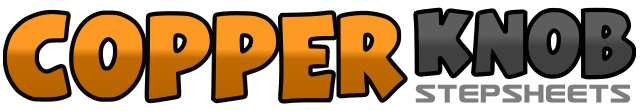 .......Count:144Wall:4Level:Advanced.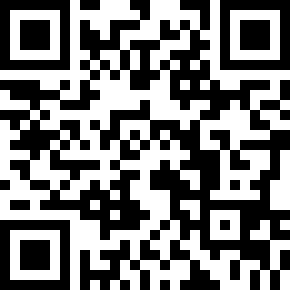 Choreographer:David Ackerman (USA) - March 2018David Ackerman (USA) - March 2018David Ackerman (USA) - March 2018David Ackerman (USA) - March 2018David Ackerman (USA) - March 2018.Music:Bust 'Em - Party FavorBust 'Em - Party FavorBust 'Em - Party FavorBust 'Em - Party FavorBust 'Em - Party Favor........1&2&With body starting at a slight angle toward 10:30 hitch R knee up while bringing arms across so forearms make an X in front of the body(1), Bring R down stepping on the ball of the foot forward at an angle to move you toward the front wall (&), Step L next to R as you hitch R knee up and bring arms straight out to the side (2), Bring R down stepping on the ball of the foot forward (&)3&4&Hitch R knee up as you step on your L while bringing arms across so forearms make an X in front of the body(3), Bring R down stepping on the ball of the foot forward at an angle to move you toward the front wall (&), Step L next to R as you hitch R knee up and bring arms straight out to the side (4), Bring R down stepping on the ball of the foot forward (&)5&6&Hitch R knee up as you step on your L while bringing arms across so forearms make an X in front of the body(5), Bring R down stepping on the ball of the foot forward at an angle to move you toward the front wall (&), Step L next to R as you hitch R knee up and bring arms straight out to the side (6), Bring R down stepping on the ball of the foot forward (&)7&8Step L next to R as you hitch R knee up bringing arms across so forearms make an X in front of the body (7), Bring R down stepping on the ball of the foot forward (&), Step L next to R as you hitch R knee up and bring arms straight out to the side (8)1&2Kick R forward, Step R next to L, Point L to left side3&4Kick L forward, Step L next to R, Point R to right side5&6Step R behind L, Make a ¼ turn right stepping L to side facing 1:30, Step R to side7-8Body roll starting from the head as you push your head forward followed by the chest, then the hips and bring the hips back to sit into the L.1&2&Hitch L knee up as you step on your R back at an angle so you move toward the back wall while bringing arms straight across so forearms make an X in front of the body (1), Bring L down stepping on the ball of the foot next to R (&), Step R back as you hitch L knee up and bring arms straight out to the side (2), Bring L down stepping on the ball of the foot next to R (&)3-6&Repeat counts 1&2& two times.7&8Step R back on an angle as you hitch the L knee up bring arms across so forearms make an X in front of the body (7), Step L ball of the foot next to R (&), Step R back on an angle as you hitch the L knee up and bring arms straight out to the side (8)1&2Kick L forward, Step L next to R, Point R out to side3&4Kick R forward, Step R next to L, Point L out to side5&6Step L behind R, Make a ¼ turn left stepping R to right side (10:30), Step L to left side7-8Body roll starting from the head as you push your head forward followed by the chest, then the hips and bring the hips back to sit into the R.1-2Make a ¼ turn right as you swing hips clockwise from R to L (1:30).3-4Body roll starting with the head. Nod the head and the bring the chest forward and back. (This is not as big as the one from section A. Imagine you are saying “Hey” to someone by nodding).5-6Make a ¼ turn left as you swing hips counter clockwise from L to R (10:30).7-8Body roll starting with the head. Same as counts 3-4.1-2Make a ¼ turn right as you swing hips clockwise from R to L (1:30).3-4Body roll starting with the head. Same as counts 3-4 from B1.5-8Make a ¼ turn left stepping R to right side as you brush your right shoulder with your left hand on count 5 (10:30). Hold for 2 counts then shift weight back to L for count 8.1,2With feet wide step R forward as you punch R arm down in front, With feet wide step L forward as you punch L arm down in front3,4With feet wide step R forward as you punch R arm down behind body, With feet wide step L forward as you punch L arm down behind body5,6Step R back as you make an ⅛ of a turn right squaring up to 12:00 (5). Swing R arm out from side bring the arm around to the front as you bend the elbow to bring the fist in front of your chest on left side, as you do this hitch L (6).7,8Step L to left side (7). Swing L arm out from side bringing the arm around to the front as you bend the elbow to bring the fist in front of your chest on right side, as you do this hitch R (8).1,2Bring weight R as you push your chest R keeping your fist in the same place so that it ends up in front of the L shoulder (1), Recover weight R bringing chest back to neutral again keeping fist in the same place so it ends up in front of the R side of the chest.3,4Step R to right side, Step L behind R5,6Step R out to right side, Step L out to left side7&8Bring toes in, Bring heels in, Bring feet together as your knees are bent push your hips forward as you straighten your legs.1,2Step R to right side (1), Flick L foot back (2)3,4Step L to left side (3), Flick the R back using the momentum to make a ½ turn right to face 6:00 (4)5,6Step R to right side (5), Flick the L back using the momentum to make a ½ turn right to face 12:00 (6)7,8Step L to left side (7), Flick R back (8)1,2Step R to right side, Tap/Stamp L next to R3,4Step L to left side, Tap/Stamp R next to L5,6Step R to right side, Step L to left side7&8Bring toes in (7), Bring heels in (&), Bring feet together with knees bent then push hips forward as you straighten the knees (8)1&2&With body starting at a slight angle toward 10:30 hitch R knee up while bringing arms across so forearms make an X in front of the body(1), Bring R down stepping on the ball of the foot forward at an angle to move you toward the front wall (&), Step L next to R as you hitch R knee up and bring arms straight out to the side (2), Bring R down stepping on the ball of the foot forward (&)3&4&Hitch R knee up as you step on your L while bringing arms across so forearms make an X in front of the body(3), Bring R down stepping on the ball of the foot forward at an angle to move you toward the front wall (&), Step L next to R as you hitch R knee up and bring arms straight out to the side (4), Bring R down stepping on the ball of the foot forward (&)5&6&Hitch R knee up as you step on your L while bringing arms across so forearms make an X in front of the body(5), Bring R down stepping on the ball of the foot forward at an angle to move you toward the front wall (&), Step L next to R as you hitch R knee up and bring arms straight out to the side (6), Bring R down stepping on the ball of the foot forward (&)7&8Step L next to R as you hitch R knee up as you bring arms across so forearms make an X in front of the body (7), Bring R down stepping on the ball of the foot forward (&), Step L next to R as you hitch R knee up and bring arms straight out to the side (8)1&2Kick R forward, Step R next to L, Point L to left side3&4Kick L forward, Step L next to R, Point R to right side5&6Step R behind L, Make a ¼ turn right stepping L to side facing 1:30, Step R to side7-8Body roll starting from the head as you push your head forward followed by the chest, then the hips and bring the hips back to sit into the L.1&2&Hitch L knee up as you step on your R back at an angle so you move toward the back wall while bringing arms straight across so forearms make an X in front of the body (1), Bring L down stepping on the ball of the foot next to R (&), Step R back as you hitch L knee up and bring arms straight out to the side (2), Bring L down stepping on the ball of the foot next to R (&)3-6&Repeat counts 1&2& two times.7&8Step R back on an angle as you hitch the L knee up bring arms across so forearms make an X in front of the body (7), Step L ball of the foot next to R (&), Step R back on an angle as you hitch the L knee up and bring arms straight out to the side (8)1-2Stomp L next to R squaring up to 12:00 as you bring your R hand to forehead in a salute while L hand comes to the waist (1), Hold (2)3-4Switch so that the L hand comes to forehead in a salute while the R hand comes to the waist (3), Hold (4)5,6Bring the L hand out on an angle upward to the side keeping the arm straight while the R hand in front of the R shoulder pointing the R elbow down at an angle so that it is a straight line from the R elbow up to the L finger (5), Drop the L arm to now point down on an angle while the R elbow points up again keeping that straight line from R elbow to L fingers (6)7&8Only bending at the elbow of both arms point hands up to the right at an angle (7), Bending at the elbows bring the hands pointing down to the left at an angle (&), Bending at the elbows bring the hands pointing up to the right at an angle (8)1,2Step R to right side, Tap L next to R while clapping hands3,4Make a ¼ turn right as you step L to left side to face 3:00, Tap R next to L while clapping hands5,6&Step R to right side (5), Step L behind R (6), Step R to right side (&)7&8Cross L over R (7), Step R to right side (&), Tap L next to R (8)1&2&Stomp L down, Clap hands by passing R hand against L (&) Pat R hand on L leg (2), Flick R leg behind L as you pat the R foot with L hand3&4&Hold (3), Stomp R down (&), Clap hands passing R hand against L (4), Hitch L leg up while you pat the L with R hand (&)5&6&Hold (5), Stomp L down as you begin to make a ¾ turn right over the next 3 counts (&), Slap the side of the L leg with L hand (6), Slap the L hand against the inner thigh of the R leg as you hitch the R knee up (&)7&8Clap hands passing L hand up against R hand (7), Snap L fingers (&), Stomp R foot down finishing the turn to be facing 12:00 (8).1,2Step L to left side, Tap R next to L as you clap hands3,4Step R to right side, Tap L next to R as you clap hands5,6&Step L to left side (5), Step R behind L (6), Step L to left side (&)7&8Cross R over L (7), Step L to left side (&), Tap R next to L (8)1,2Make a ¼ turn right stepping R forward facing 3:00, Hitch L knee up and clap hands3,4Make a ½ turn right stepping L back facing 9:00, Hitch R knee up and clap hands5,6Make a ¼ turn right stepping R forward toward 12:00, Clap hands up7,8Bend at the hips as you clap under the R leg (option: slap the floor), Stand back up bringing weight to L and clap up.1-8Stamp R while bring fists in front of chest pointing elbows straight out to the sides (1), Hold (2-8)9-16Stamp R while bringing R arm straight out to the side with hand flat. Keep L arm in place and straighten out the hand so it is flat with finger tips pointing right (9), Hold (10-16)17-24Stamp R while pointing L arm straight forward and bring the R hand to touch under the L elbow pointing straight to the left (17), Hold (18-24)25-32Stamp R foot while bringing fist to the sides of the hips along with bringing elbows pointed back (25), Pulse shoulders up and down to the beat (26-32)